Bernhard-Overberg-Schule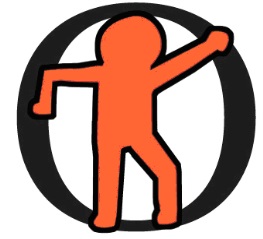 Grundschule für Schülerinnen und Schüler kath. BekenntnissesSchulbezirk(füllt die Schule aus):   ________		      			  Geschwisterkind     Schulanmeldung für das Schuljahr 2024/25Dieser Aufnahmebogen enthält personenbezogene Daten der Schülerinnen und Schüler und der Erziehungsberechtigten, die gemäß § 31 Niedersächsisches Schulgesetz (NSchG) erhoben werden. Gemäß Art. 13 Datenschutzgrundverordnung (DSGVO) sind wir verpflichtet Sie zum Zeitpunkt der Erhebung dieser Daten über bestimmte datenschutzrechtliche Bestimmungen zu informieren. Diese Informationen finden Sie in dem beigefügten Anhang oder in Papierform im Sekretariat oder in der Info-Mappe zum Schulstart oder auf unserer Homepage unter folgendem Link: www.overbergschule-os.deBei denen mit * gekennzeichneten Angaben handelt es sich um freiwillige Angaben.Angaben zum SchulkindAngaben zum SchulkindAngaben zum SchulkindAngaben zum SchulkindAngaben zum SchulkindAngaben zum SchulkindAngaben zum SchulkindAngaben zum SchulkindFamilienname :Familienname :Familienname :Familienname :Familienname :Familienname :Vorname(n):Vorname(n):Geschlecht  männlich 	  weiblich  männlich 	  weiblich  männlich 	  weiblich  männlich 	  weiblich  männlich 	  weiblich  männlich 	  weiblich  männlich 	  weiblichGeburtstag: Geburtstag: Geburtstag: Geburtstag: Geburtsort: Geburtsort: Geburtsort: Geburtsort: Staatsangehörigkeit: Staatsangehörigkeit: Staatsangehörigkeit: Staatsangehörigkeit: Staatsangehörigkeit: Staatsangehörigkeit: ggf. Herkunftssprache: ggf. Herkunftssprache: Bekenntnis            katholisch      anderes:Bekenntnis            katholisch      anderes:Bekenntnis            katholisch      anderes:Bekenntnis            katholisch      anderes:Bekenntnis            katholisch      anderes:Bekenntnis            katholisch      anderes:Taufbescheinigung     ja    Taufbescheinigung     ja    Anschrift:- Straße, Haus-Nr.- PLZ, Ort- TelefonAnschrift:- Straße, Haus-Nr.- PLZ, Ort- TelefonKindergartenbesuch  ja, seit:   neinKindergartenbesuch  ja, seit:   neinKindergartenbesuch  ja, seit:   neinKindergartenbesuch  ja, seit:   neinKindergartenbesuch  ja, seit:   neinKindergartenbesuch  ja, seit:   neinName der Einrichtung:ggf. Gruppe:  Name der Einrichtung:ggf. Gruppe:  Erreichbarkeit in Notfällen:Erreichbarkeit in Notfällen:Erreichbarkeit in Notfällen:Erreichbarkeit in Notfällen:Erreichbarkeit in Notfällen:Erreichbarkeit in Notfällen:Erreichbarkeit in Notfällen:Erreichbarkeit in Notfällen:Nachweis über 2 Masern-Impfungen bitte Impfpass im Original vorlegen(füllt die Schule aus)         1 x geimpft                        2 x geimpftNachweis über 2 Masern-Impfungen bitte Impfpass im Original vorlegen(füllt die Schule aus)         1 x geimpft                        2 x geimpftNachweis über 2 Masern-Impfungen bitte Impfpass im Original vorlegen(füllt die Schule aus)         1 x geimpft                        2 x geimpftNachweis über 2 Masern-Impfungen bitte Impfpass im Original vorlegen(füllt die Schule aus)         1 x geimpft                        2 x geimpftNachweis über 2 Masern-Impfungen bitte Impfpass im Original vorlegen(füllt die Schule aus)         1 x geimpft                        2 x geimpftNachweis über 2 Masern-Impfungen bitte Impfpass im Original vorlegen(füllt die Schule aus)         1 x geimpft                        2 x geimpftNachweis über 2 Masern-Impfungen bitte Impfpass im Original vorlegen(füllt die Schule aus)         1 x geimpft                        2 x geimpftNachweis über 2 Masern-Impfungen bitte Impfpass im Original vorlegen(füllt die Schule aus)         1 x geimpft                        2 x geimpftBemerkung: Bemerkung: Bemerkung: Bemerkung: Bemerkung: Bemerkung: Bemerkung: Bemerkung: Angaben zu den ErziehungsberechtigtenAngaben zu den ErziehungsberechtigtenAngaben zu den ErziehungsberechtigtenAngaben zu den ErziehungsberechtigtenAngaben zu den ErziehungsberechtigtenAngaben zu den ErziehungsberechtigtenAngaben zu den ErziehungsberechtigtenAngaben zu den ErziehungsberechtigtenName und Vorname der Mutter Name und Vorname der Mutter Name und Vorname der Mutter Anschrift (falls abweichend)- Straße, Haus-Nr. - PLZ, Ort- Telefon / Handy*Anschrift (falls abweichend)- Straße, Haus-Nr. - PLZ, Ort- Telefon / Handy*Anschrift (falls abweichend)- Straße, Haus-Nr. - PLZ, Ort- Telefon / Handy*E-Mail-Adresse*E-Mail-Adresse*E-Mail-Adresse*Name und Vorname des VatersName und Vorname des VatersName und Vorname des VatersAnschrift (falls abweichend)- Straße, Haus-Nr. - PLZ, Ort- Telefon / Handy*Anschrift (falls abweichend)- Straße, Haus-Nr. - PLZ, Ort- Telefon / Handy*Anschrift (falls abweichend)- Straße, Haus-Nr. - PLZ, Ort- Telefon / Handy*E-Mail-Adresse*E-Mail-Adresse*E-Mail-Adresse*Angaben zur SorgeberechtigungIn der Regel üben die Erziehungsberechtigten die gemeinsame Sorge aus. Gleiches gilt in den Fällen, in denen nicht miteinander verheiratete Eltern in öffentlich beurkundeten Sorgeerklärungen nach §§ 1626 a, 1626 d BGB erklärt haben, dass sie die Sorge gemeinsam übernehmen wollen. Im Falle einer Trennung oder Scheidung wird die Personensorge grundsätzlich weiter von beiden Eltern gemeinsam ausgeübt.Die alleinige elterliche Sorge ist bei geschiedenen oder getrennten Eltern durch die familiengerichtliche Entscheidung nachzuweisen. Bei Müttern nichtehelicher Kinder kann dieser Nachweis durch ein sog. Negativattest des Jugendamtes erfolgen, in dem das Jugendamt das Nichtvorliegen einer gemeinsamen Sorgeerklärung bestätigt.Angaben zur SorgeberechtigungIn der Regel üben die Erziehungsberechtigten die gemeinsame Sorge aus. Gleiches gilt in den Fällen, in denen nicht miteinander verheiratete Eltern in öffentlich beurkundeten Sorgeerklärungen nach §§ 1626 a, 1626 d BGB erklärt haben, dass sie die Sorge gemeinsam übernehmen wollen. Im Falle einer Trennung oder Scheidung wird die Personensorge grundsätzlich weiter von beiden Eltern gemeinsam ausgeübt.Die alleinige elterliche Sorge ist bei geschiedenen oder getrennten Eltern durch die familiengerichtliche Entscheidung nachzuweisen. Bei Müttern nichtehelicher Kinder kann dieser Nachweis durch ein sog. Negativattest des Jugendamtes erfolgen, in dem das Jugendamt das Nichtvorliegen einer gemeinsamen Sorgeerklärung bestätigt.Angaben zur SorgeberechtigungIn der Regel üben die Erziehungsberechtigten die gemeinsame Sorge aus. Gleiches gilt in den Fällen, in denen nicht miteinander verheiratete Eltern in öffentlich beurkundeten Sorgeerklärungen nach §§ 1626 a, 1626 d BGB erklärt haben, dass sie die Sorge gemeinsam übernehmen wollen. Im Falle einer Trennung oder Scheidung wird die Personensorge grundsätzlich weiter von beiden Eltern gemeinsam ausgeübt.Die alleinige elterliche Sorge ist bei geschiedenen oder getrennten Eltern durch die familiengerichtliche Entscheidung nachzuweisen. Bei Müttern nichtehelicher Kinder kann dieser Nachweis durch ein sog. Negativattest des Jugendamtes erfolgen, in dem das Jugendamt das Nichtvorliegen einer gemeinsamen Sorgeerklärung bestätigt.Angaben zur SorgeberechtigungIn der Regel üben die Erziehungsberechtigten die gemeinsame Sorge aus. Gleiches gilt in den Fällen, in denen nicht miteinander verheiratete Eltern in öffentlich beurkundeten Sorgeerklärungen nach §§ 1626 a, 1626 d BGB erklärt haben, dass sie die Sorge gemeinsam übernehmen wollen. Im Falle einer Trennung oder Scheidung wird die Personensorge grundsätzlich weiter von beiden Eltern gemeinsam ausgeübt.Die alleinige elterliche Sorge ist bei geschiedenen oder getrennten Eltern durch die familiengerichtliche Entscheidung nachzuweisen. Bei Müttern nichtehelicher Kinder kann dieser Nachweis durch ein sog. Negativattest des Jugendamtes erfolgen, in dem das Jugendamt das Nichtvorliegen einer gemeinsamen Sorgeerklärung bestätigt.Angaben zur SorgeberechtigungIn der Regel üben die Erziehungsberechtigten die gemeinsame Sorge aus. Gleiches gilt in den Fällen, in denen nicht miteinander verheiratete Eltern in öffentlich beurkundeten Sorgeerklärungen nach §§ 1626 a, 1626 d BGB erklärt haben, dass sie die Sorge gemeinsam übernehmen wollen. Im Falle einer Trennung oder Scheidung wird die Personensorge grundsätzlich weiter von beiden Eltern gemeinsam ausgeübt.Die alleinige elterliche Sorge ist bei geschiedenen oder getrennten Eltern durch die familiengerichtliche Entscheidung nachzuweisen. Bei Müttern nichtehelicher Kinder kann dieser Nachweis durch ein sog. Negativattest des Jugendamtes erfolgen, in dem das Jugendamt das Nichtvorliegen einer gemeinsamen Sorgeerklärung bestätigt.Angaben zur SorgeberechtigungIn der Regel üben die Erziehungsberechtigten die gemeinsame Sorge aus. Gleiches gilt in den Fällen, in denen nicht miteinander verheiratete Eltern in öffentlich beurkundeten Sorgeerklärungen nach §§ 1626 a, 1626 d BGB erklärt haben, dass sie die Sorge gemeinsam übernehmen wollen. Im Falle einer Trennung oder Scheidung wird die Personensorge grundsätzlich weiter von beiden Eltern gemeinsam ausgeübt.Die alleinige elterliche Sorge ist bei geschiedenen oder getrennten Eltern durch die familiengerichtliche Entscheidung nachzuweisen. Bei Müttern nichtehelicher Kinder kann dieser Nachweis durch ein sog. Negativattest des Jugendamtes erfolgen, in dem das Jugendamt das Nichtvorliegen einer gemeinsamen Sorgeerklärung bestätigt.Angaben zur SorgeberechtigungIn der Regel üben die Erziehungsberechtigten die gemeinsame Sorge aus. Gleiches gilt in den Fällen, in denen nicht miteinander verheiratete Eltern in öffentlich beurkundeten Sorgeerklärungen nach §§ 1626 a, 1626 d BGB erklärt haben, dass sie die Sorge gemeinsam übernehmen wollen. Im Falle einer Trennung oder Scheidung wird die Personensorge grundsätzlich weiter von beiden Eltern gemeinsam ausgeübt.Die alleinige elterliche Sorge ist bei geschiedenen oder getrennten Eltern durch die familiengerichtliche Entscheidung nachzuweisen. Bei Müttern nichtehelicher Kinder kann dieser Nachweis durch ein sog. Negativattest des Jugendamtes erfolgen, in dem das Jugendamt das Nichtvorliegen einer gemeinsamen Sorgeerklärung bestätigt.Angaben zur SorgeberechtigungIn der Regel üben die Erziehungsberechtigten die gemeinsame Sorge aus. Gleiches gilt in den Fällen, in denen nicht miteinander verheiratete Eltern in öffentlich beurkundeten Sorgeerklärungen nach §§ 1626 a, 1626 d BGB erklärt haben, dass sie die Sorge gemeinsam übernehmen wollen. Im Falle einer Trennung oder Scheidung wird die Personensorge grundsätzlich weiter von beiden Eltern gemeinsam ausgeübt.Die alleinige elterliche Sorge ist bei geschiedenen oder getrennten Eltern durch die familiengerichtliche Entscheidung nachzuweisen. Bei Müttern nichtehelicher Kinder kann dieser Nachweis durch ein sog. Negativattest des Jugendamtes erfolgen, in dem das Jugendamt das Nichtvorliegen einer gemeinsamen Sorgeerklärung bestätigt.Bei unverheirateten Partnern mit gemeinsamen Kindern (§ 1626a, d BGB)Bei unverheirateten Partnern mit gemeinsamen Kindern (§ 1626a, d BGB)Bei unverheirateten Partnern mit gemeinsamen Kindern (§ 1626a, d BGB)Bei unverheirateten Partnern mit gemeinsamen Kindern (§ 1626a, d BGB)Bei unverheirateten Partnern mit gemeinsamen Kindern (§ 1626a, d BGB)Bei unverheirateten Partnern mit gemeinsamen Kindern (§ 1626a, d BGB)Bei unverheirateten Partnern mit gemeinsamen Kindern (§ 1626a, d BGB)Bei unverheirateten Partnern mit gemeinsamen Kindern (§ 1626a, d BGB)Liegt ein gemeinsames Sorgerecht vor?Liegt ein gemeinsames Sorgerecht vor?Liegt ein gemeinsames Sorgerecht vor?Liegt ein gemeinsames Sorgerecht vor?Liegt ein gemeinsames Sorgerecht vor?Liegt ein gemeinsames Sorgerecht vor?Liegt ein gemeinsames Sorgerecht vor? ja 	  neinErfolgte die Vorlage einer Sorgerechtserklärung des Vaters?Erfolgte die Vorlage einer Sorgerechtserklärung des Vaters?Erfolgte die Vorlage einer Sorgerechtserklärung des Vaters?Erfolgte die Vorlage einer Sorgerechtserklärung des Vaters?Erfolgte die Vorlage einer Sorgerechtserklärung des Vaters?Erfolgte die Vorlage einer Sorgerechtserklärung des Vaters?Erfolgte die Vorlage einer Sorgerechtserklärung des Vaters? ja 	  neinBei getrennt lebenden SorgeberechtigtenBei getrennt lebenden SorgeberechtigtenBei getrennt lebenden SorgeberechtigtenBei getrennt lebenden SorgeberechtigtenBei getrennt lebenden SorgeberechtigtenBei getrennt lebenden SorgeberechtigtenBei getrennt lebenden SorgeberechtigtenBei getrennt lebenden SorgeberechtigtenHaben Sie das alleinige Sorgerecht?Haben Sie das alleinige Sorgerecht?Haben Sie das alleinige Sorgerecht?Haben Sie das alleinige Sorgerecht?Haben Sie das alleinige Sorgerecht?Haben Sie das alleinige Sorgerecht?Haben Sie das alleinige Sorgerecht? ja 	  neinGerichtsurteil/Sorgerechtserklärung wurde vorgelegt:Gerichtsurteil/Sorgerechtserklärung wurde vorgelegt:Gerichtsurteil/Sorgerechtserklärung wurde vorgelegt:Gerichtsurteil/Sorgerechtserklärung wurde vorgelegt:Gerichtsurteil/Sorgerechtserklärung wurde vorgelegt:Gerichtsurteil/Sorgerechtserklärung wurde vorgelegt:Gerichtsurteil/Sorgerechtserklärung wurde vorgelegt: ja 	  neinIch bin/Wir sind damit einverstanden, dass die Schule, falls erforderlich, Auskünfte bei der vorherigen Einrichtung einholen kann (Entbindung der Schweigepflicht).Ich bin/Wir sind damit einverstanden, dass die Schule, falls erforderlich, Auskünfte bei der vorherigen Einrichtung einholen kann (Entbindung der Schweigepflicht).Ich bin/Wir sind damit einverstanden, dass die Schule, falls erforderlich, Auskünfte bei der vorherigen Einrichtung einholen kann (Entbindung der Schweigepflicht).Ich bin/Wir sind damit einverstanden, dass die Schule, falls erforderlich, Auskünfte bei der vorherigen Einrichtung einholen kann (Entbindung der Schweigepflicht).Ich bin/Wir sind damit einverstanden, dass die Schule, falls erforderlich, Auskünfte bei der vorherigen Einrichtung einholen kann (Entbindung der Schweigepflicht).Ich bin/Wir sind damit einverstanden, dass die Schule, falls erforderlich, Auskünfte bei der vorherigen Einrichtung einholen kann (Entbindung der Schweigepflicht).Ich bin/Wir sind damit einverstanden, dass die Schule, falls erforderlich, Auskünfte bei der vorherigen Einrichtung einholen kann (Entbindung der Schweigepflicht).Ich bin/Wir sind damit einverstanden, dass die Schule, falls erforderlich, Auskünfte bei der vorherigen Einrichtung einholen kann (Entbindung der Schweigepflicht).Ich bin/Wir sind damit einverstanden, dass bei einem Schulwechsel die gesamte Schülerakte an die neue Schule weitergegeben wird. Ich bin/Wir sind damit einverstanden, dass bei einem Schulwechsel die gesamte Schülerakte an die neue Schule weitergegeben wird. Ich bin/Wir sind damit einverstanden, dass bei einem Schulwechsel die gesamte Schülerakte an die neue Schule weitergegeben wird. Ich bin/Wir sind damit einverstanden, dass bei einem Schulwechsel die gesamte Schülerakte an die neue Schule weitergegeben wird. Ich bin/Wir sind damit einverstanden, dass bei einem Schulwechsel die gesamte Schülerakte an die neue Schule weitergegeben wird. Ich bin/Wir sind damit einverstanden, dass bei einem Schulwechsel die gesamte Schülerakte an die neue Schule weitergegeben wird. Ich bin/Wir sind damit einverstanden, dass bei einem Schulwechsel die gesamte Schülerakte an die neue Schule weitergegeben wird. Ich bin/Wir sind damit einverstanden, dass bei einem Schulwechsel die gesamte Schülerakte an die neue Schule weitergegeben wird. Ich bin/Wir sind damit einverstanden, dass Fotos, auf denen mein/unser Kind zu sehen ist, für folgende Zwecke verwendet werden: Ich bin/Wir sind damit einverstanden, dass Fotos, auf denen mein/unser Kind zu sehen ist, für folgende Zwecke verwendet werden: Ich bin/Wir sind damit einverstanden, dass Fotos, auf denen mein/unser Kind zu sehen ist, für folgende Zwecke verwendet werden: Ich bin/Wir sind damit einverstanden, dass Fotos, auf denen mein/unser Kind zu sehen ist, für folgende Zwecke verwendet werden: Ich bin/Wir sind damit einverstanden, dass Fotos, auf denen mein/unser Kind zu sehen ist, für folgende Zwecke verwendet werden: Ich bin/Wir sind damit einverstanden, dass Fotos, auf denen mein/unser Kind zu sehen ist, für folgende Zwecke verwendet werden: Ich bin/Wir sind damit einverstanden, dass Fotos, auf denen mein/unser Kind zu sehen ist, für folgende Zwecke verwendet werden: Ich bin/Wir sind damit einverstanden, dass Fotos, auf denen mein/unser Kind zu sehen ist, für folgende Zwecke verwendet werden: Homepage der SchuleFotos im SchulgebäudeHomepage der SchuleFotos im SchulgebäudeHomepage der SchuleFotos im SchulgebäudeHomepage der SchuleFotos im SchulgebäudeHomepage der SchuleFotos im SchulgebäudeHomepage der SchuleFotos im SchulgebäudeSchulflyer/-prospektelokale Presse (z. B. NOZ)Schulflyer/-prospektelokale Presse (z. B. NOZ)Alle Änderungen hinsichtlich persönlicher Daten, Sorgeberechtigung o. ä. sind der Schule unverzüglich mitzuteilen.Alle Änderungen hinsichtlich persönlicher Daten, Sorgeberechtigung o. ä. sind der Schule unverzüglich mitzuteilen.Alle Änderungen hinsichtlich persönlicher Daten, Sorgeberechtigung o. ä. sind der Schule unverzüglich mitzuteilen.Alle Änderungen hinsichtlich persönlicher Daten, Sorgeberechtigung o. ä. sind der Schule unverzüglich mitzuteilen.Alle Änderungen hinsichtlich persönlicher Daten, Sorgeberechtigung o. ä. sind der Schule unverzüglich mitzuteilen.Alle Änderungen hinsichtlich persönlicher Daten, Sorgeberechtigung o. ä. sind der Schule unverzüglich mitzuteilen.Alle Änderungen hinsichtlich persönlicher Daten, Sorgeberechtigung o. ä. sind der Schule unverzüglich mitzuteilen.Alle Änderungen hinsichtlich persönlicher Daten, Sorgeberechtigung o. ä. sind der Schule unverzüglich mitzuteilen.Ort, Datum: Ort, Datum: Ort, Datum: Ort, Datum: Ort, Datum: Unterschrift:  Unterschrift:  Unterschrift:  